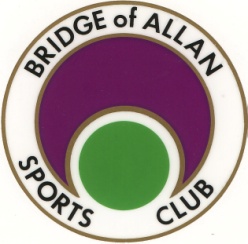 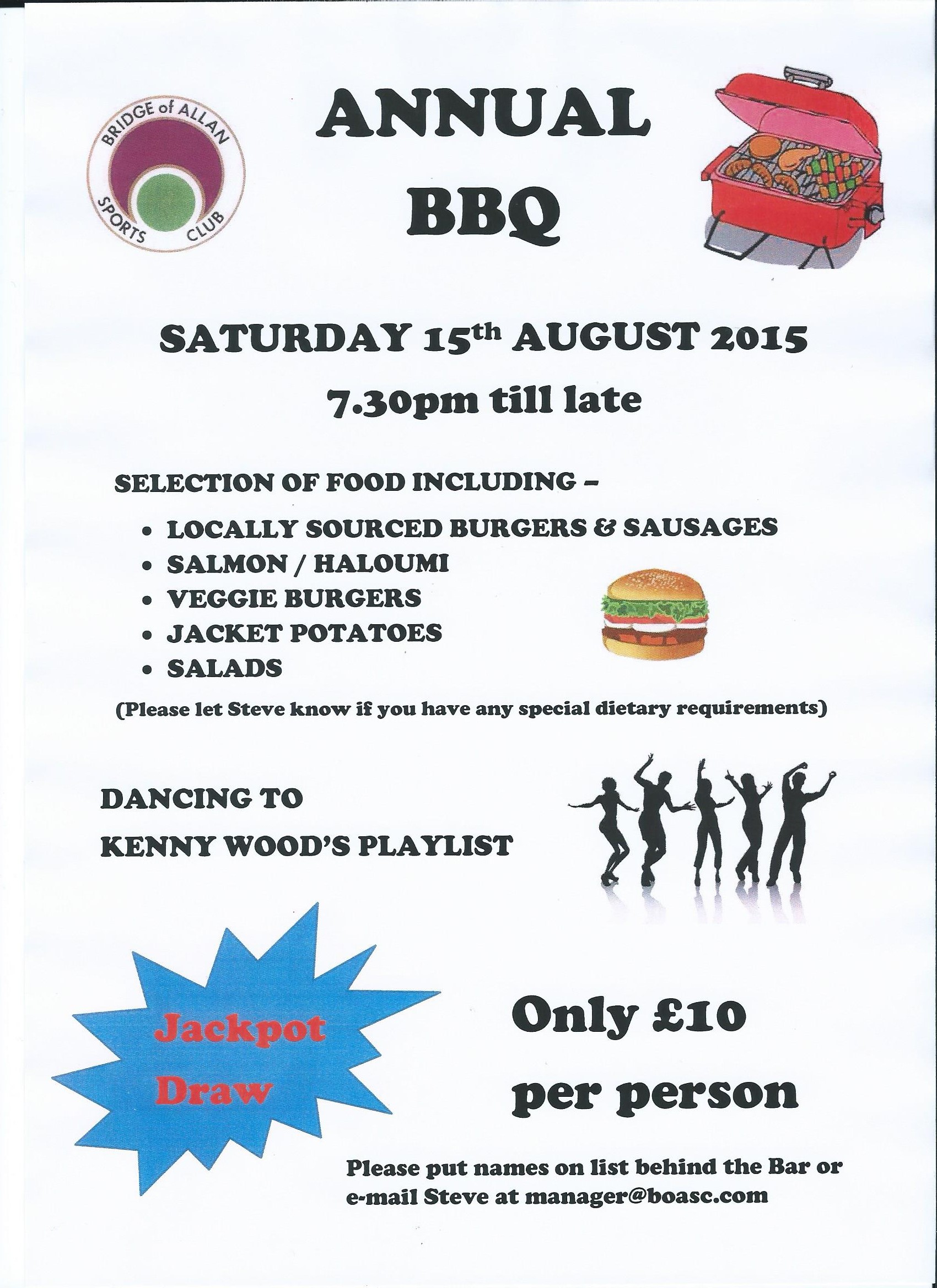 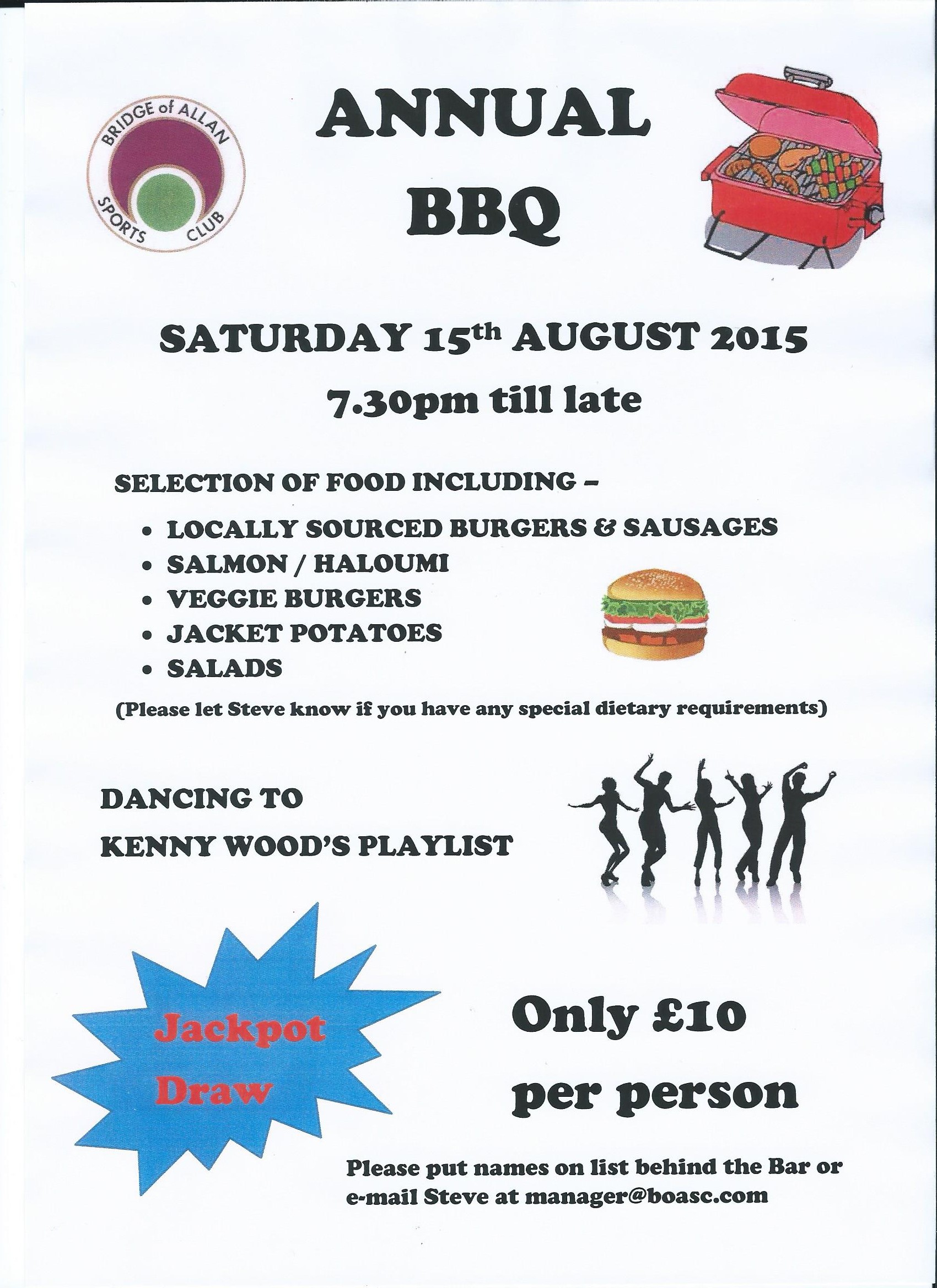 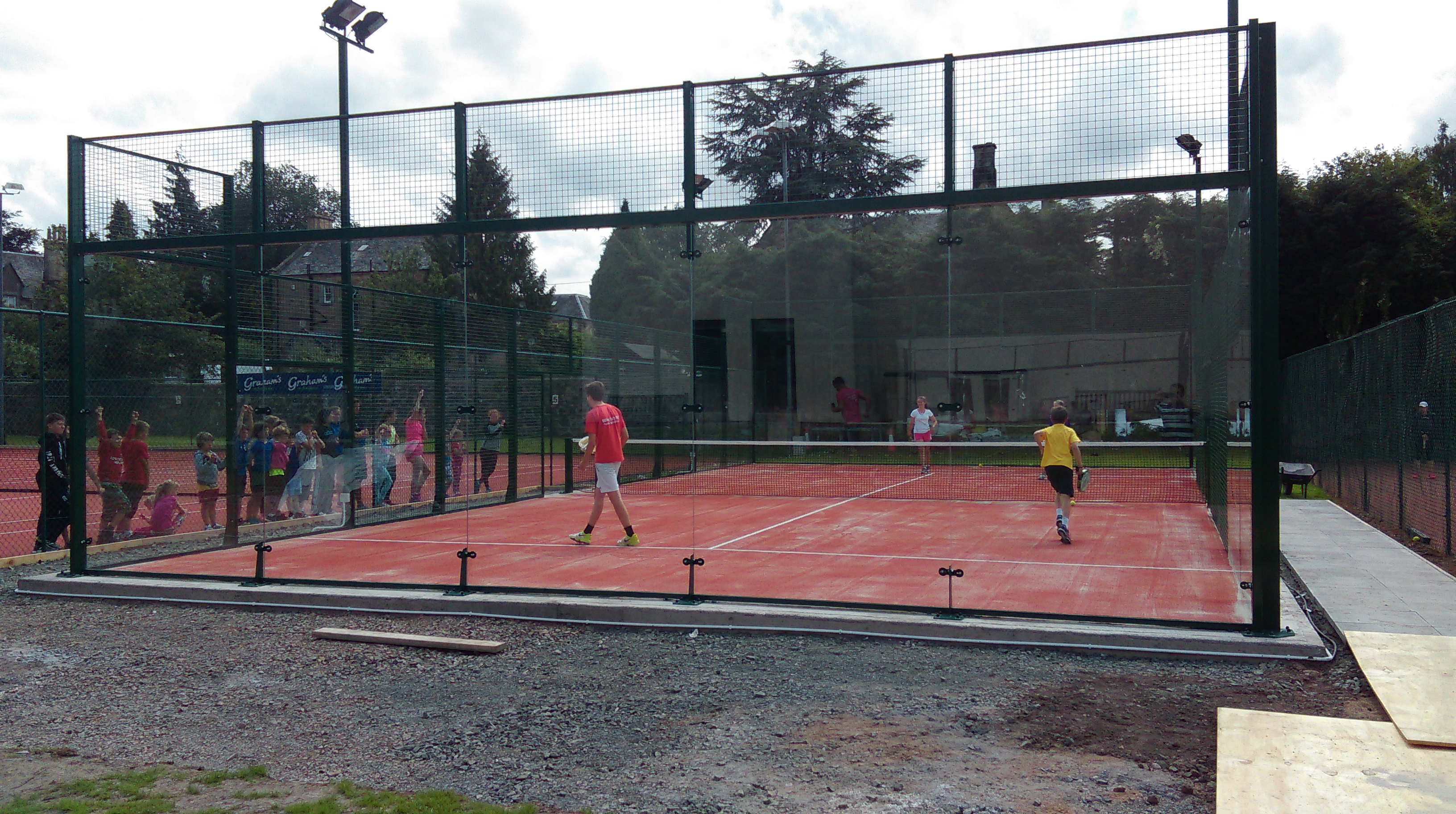 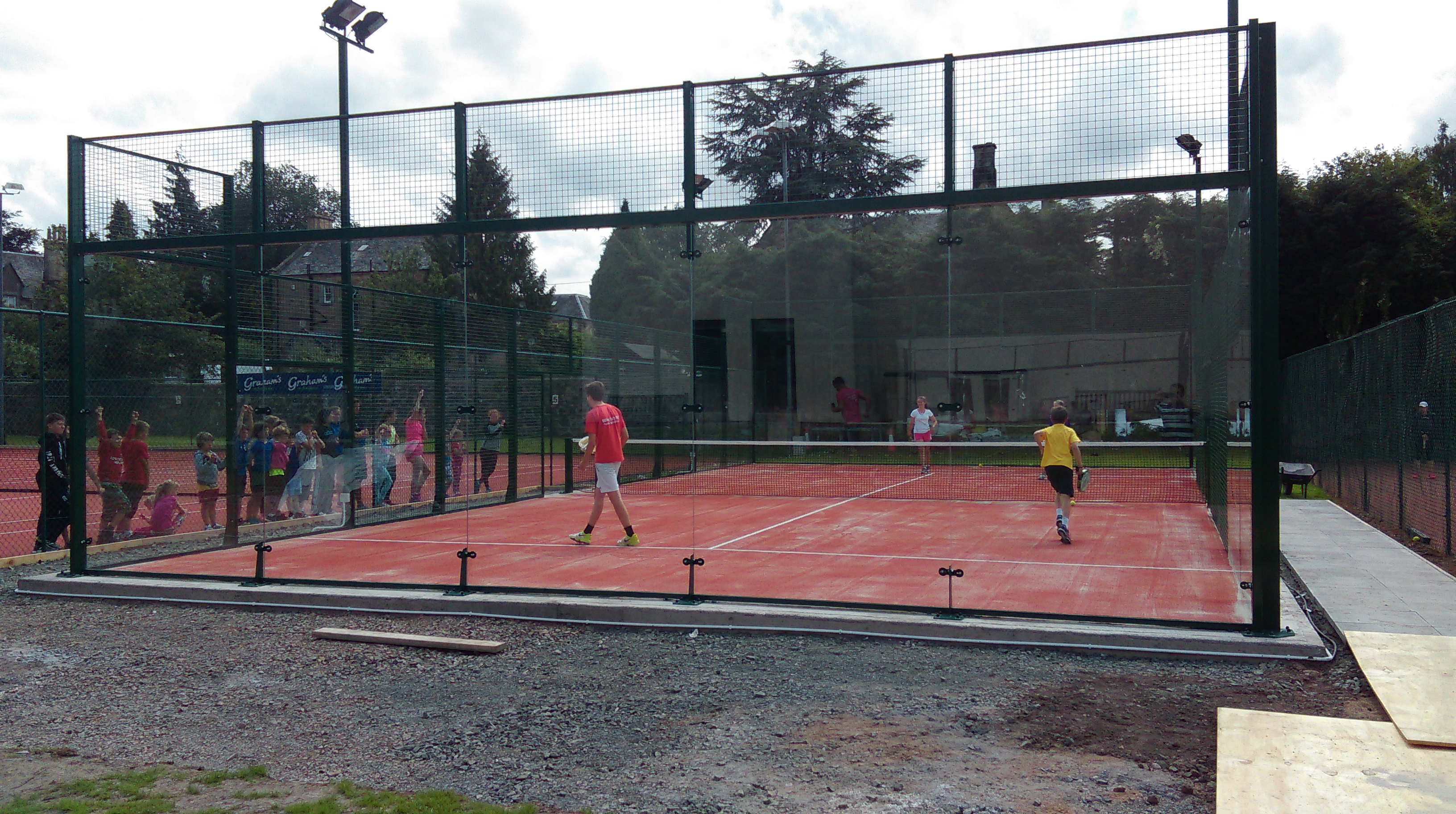 							11page								2							2